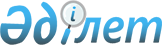 Об утверждении Правил осуществления социальных выплат отдельным категориям граждан
					
			Утративший силу
			
			
		
					Решение Жаркаинского районного маслихата от 19 марта 2004 г N С-4/4.
Зарегистрировано Департаментом юстиции Акмолинской области 25 марта 2004 года N 2375. Утратило силу решением Жаркаинского районного маслихата Акмолинской области от 24 февраля 2005 года № 3С-11/8      Сноска. Утратило силу решением Жаркаинского районного маслихата Акмолинской области от 24.02.2005 № 3С-11/8 (вступает в силу со дня государственной регистрации).

      В соответствии со ст. 6 Закона Республики Казахстан "О местном государственном управлении в Республике Казахстан" районный маслихатРЕШИЛ:



      1. Утвердить Правила осуществления социальных выплат  отдельным категориям граждан согласно приложения.



      2. Контроль за ходом выполнения Правил возложить на постоянную комиссию по депутатским полномочиям и этике, делам молодежи, межнациональных отношений, охраны здоровья населения, образования, культуры, законности и правопорядка.



      3. Настоящее решение вступает в силу со дня его государственной регистрации департаментом юстиции Акмолинской области и подлежит обязательному опубликованию в районной газете.      Председатель сессии                        Секретарь

      районного маслихата                        районного маслихата

Приложение

к решению районного

Маслихата N C-4/4

от 19.03.2004 года Правила осуществления социальных выплат отдельным категориям граждан 

1. Общее положение      1. Настоящие Правила осуществляют социальные выплаты отдельным категориям граждан (далее - Правила) регулируют порядок организации выплат по бюджетной программе 258-51 "Социальные выплаты отдельным категориям граждан по решению местных представительных органов".

      2. Правовой основой для принятия Правил являются Законы Республики Казахстан "О местном государственном управлении в Республике Казахстан" и "О бюджетной системе".

      3. Действие Правил не распространяется на отношения, регулируемые Законом Республики Казахстан "О государственной адресной социальной помощи". 

2. Право на получение выплат      4. Право на получение социальных выплат имеют малообеспеченные семьи (граждане), имеющие доход ниже прожиточного минимума или в силу определенных обстоятельств, нуждающиеся в экстренной социальной поддержке, а также отдельные категории граждан к праздничным датам.

      Жизненно трудными обстоятельствами являются смерть одного из членов семьи, длительное лечение онкологических и туберкулезных больных, необходимость проведения операций, проезд на госпитализацию по территории Республики Казахстан и другие, определяемые решением комиссии.

      5. В исключительных случаях пожар, критическое состояние здоровья, аварии и иные непредвиденные случаи право на получение выплат имеют также семьи (граждане) района, среднедушевой доход которых не превышает прожиточного минимума. 

3. Организация работы по выплатам      6. В целях организации работы по выплатам создается комиссия из числа депутатов районного маслихата, представителей районного управления социальной защиты населения, членов общественной организации района, органов местного самоуправления. Численный состав комиссии утверждается решением маслихата;

      Заседание комиссии проводится не реже одного раза в месяц при районном управлении социальной защиты населения

      7. Основными задачами комиссии являются:

      1) рассмотрение заявлений граждан об оказании социальной помощи;

      2) проверка социально-бытовых условий и уровня обеспеченности семьи (гражданина), обратившихся за помощью;

      3) принятия решения о назначении или отказе в оказании социальной помощи. 

4. Размер и порядок оказания помощи      8. Социальная выплата предоставляется в денежной форме один раз в год одному члену семьи (гражданину).

      9. Лицо, претендующее на получение социальной выплаты, подает заявление в районное управление социальной защиты населения. К заявлению прилагаются следующие документы:

      1) удостоверение личности;

      2) справка о составе семьи;

      3) справка о доходах за предыдущий квартал;

      4) решение комиссии о назначении социальной помощи.

      5) РНН

      6) N лицевого счета в ОАО "Казпочта"

      10. Выплата осуществляется путем перечисления средств на расчетный счет заявителя.

      11. Социальные выплаты к праздничным датам осуществляются путем перечисления средств на расчетные счета, указанных в данном пункте лиц без подачи заявления:

      1) к празднованию "Наурыз" долгожителям с 80 летнего возраста и более - 1 000 тенге

      2) к Дню Победы 9 мая участникам и инвалидам ВОВ - 5 000 тенге

      3) к Дню оралманов по 1 000 тенге

      4) ко Дню пожилых участникам и инвалидам ВОВ-1000 тенге, пенсионерам не имеющих организации - 500 тенге

      5) ко Дню инвалидов, инвалидам I, II, III групп, инвалидам с детства - 400 тенге.

      12. Размер выплаты в каждом конкретном случае определяется комиссией. Максимальный размер помощи не может превышать 5 000 тенге. В случаях предусмотренных пунктом 5 правил, максимальный размер выплаты может быть увеличен, но не должен превышать 10 000 тенге. 

5. Финансирование выплат      13. Финансирование расходов по социальным выплатам производится в пределах средств, предусмотренных на эти цели в районном бюджете по программе 258-51 "Социальные выплаты отдельным категориям граждан". 

6. Порядок осуществления выплат      14. Выплата социальной помощи к праздничным датам осуществляется на основании сводного реестра, путем перечисления денежных средств на лицевые счета получателей в ОАО "Казпочта".

      15. Районное управление социальной защиты населения формирует и представляет списки граждан для выплаты социальной помощи в пределах средств, предусмотренных на эти цели в районном бюджете, отвечает за достоверность списков. 

7. Контроль за осуществлением выплат      16. Контроль и отчетность по оказанию социальных выплат осуществляется в соответствии с Законом Республики Казахстан "О контроле за исполнением республиканского и местных бюджетов".
					© 2012. РГП на ПХВ «Институт законодательства и правовой информации Республики Казахстан» Министерства юстиции Республики Казахстан
				